FORMULARUL 1SCRISOARE DE ÎNAINTAREOFERTANT                                                             _______________				            Înregistrat la sediul autoritătii contractante(denumirea/numele) 				             nr. ______ / ______	Către  Instituţia Prefectului-Judeţul Vaslui,  cu sediul în Mun. Vaslui, str. Stefan cel Mare, nr. 79 , cod poştal 730168  jud. Vaslui, tel. 0235/361454, fax. 0235/361398	Ca urmare a anunțului de participare publicat pe ................................................... din......................(zi/luna/an), privind modalitatea de achiziție „achiziţie directă” pentru atribuirea achiziţiei publice având ca obiect  ”Servicii de asigurare obligatorie de răspundere civilă RCA şi asigurare facultativă CASCO pentru un numar de 9 autovehicule din dotarea Instituţiei Prefectului-Judeţul Vaslui”, noi ......................................................... (denumirea/numele ofertantului) vă transmitem alăturat, următoarele:   a) oferta;   b) documentele care însoţesc oferta;Avem speranţa că oferta noastră este corespunzătoare şi va satisface cerinţele dumneavoastră.Data completarii ...................                                                		 Cu stima, 								              Ofertant,                      	(semnatura autorizata)    FORMULARUL 2OPERATOR ECONOMIC……………………………(denumire)INFORMAŢII GENERALE1. Denumire:2. Cod fiscal:3. Adresa sediului central:4. Telefon: …………………………Fax: …………………………E-mail: …………………………5. Certificat de înmatriculare/înregistrare: (număr, dată, loc de înmatriculare/înregistrare)6. Obiect de activitate, pe domenii:(în conformitate cu prevederile din statutul propriu)7. Birourile filialelor/sucursalelor locale, dacă este cazul: (adrese complete, telefon/fax, certificate de înmatriculare/înregistrare) 8. Cont trezorerie: RO deschis la ...................................................  Data completării: ……………___________________________ (Nume, prenume)___________________________ (Funcţie)___________________________ (Semnătura autorizată şi ştampila)FORMULARUL 3OPERATOR ECONOMIC……………………………       (denumirea/numele)DECLARAŢIEprivind neîncadrarea în situaţiile prevăzute la art. 60 alin.(1) si art.61din Legea nr. 98/2016Subsemnatul(a),.....................................................................................................(denumirea/numele şi sediul/adresa operatorului economic), în calitate de ofertant/ofertant asociat/subcontractant/tert sustinator la modalitatea de “achiziție directă” pentru atribuirea achiziției publice având ca ”Servicii de asigurare obligatorie de răspundere civilă RCA şi asigurare facultativă CASCO pentru un numar de 9 autovehicule din dotarea Instituţiei Prefectului-Judeţul Vaslui” , declar pe proprie răspundere si sub sanctiunea excluderii din procedura si a sanctiunii aplicabile pentru fals in declaratii că nu ne aflam în nici una dintre situaţiile prevăzute de art. 60 din Legea nr. 98/2016, respectiv:   a) nu avem persoane care deţin părţi sociale, părţi de interes, acţiuni din capitalul subscris al ofertantului/candidatului, terţului susţinător sau subcontractanţilor propuşi ori a persoanelor care fac parte din consiliul de administraţie/organul de conducere sau de supervizare a ofertantului/candidatului, terţi susţinători ori subcontractanţi propuşi si care sunt totodata implicati în procesul de verificare/evaluare a solicitărilor de participare/ofertelor;     b) nu avem persoane care sunt soţ/soţie, rudă sau afin, până la gradul al doilea inclusiv, cu persoane care fac parte din consiliul de administraţie/organul de conducere sau de supervizare a unuia dintre ofertanţi/candidaţi, terţi susţinători ori subcontractanţi propuşi şi care sunt totodată implicati în procesul de verificare/evaluare a solicitărilor de participare/ofertelor;     c) nu avem persoane care au, direct ori indirect, un interes personal, financiar, economic sau de altă natură, ori se află într-o altă situaţie de natură să îi afecteze independenţa şi imparţialitatea pe parcursul procesului de evaluare printre persoanele implicate în procesul de verificare/evaluare a solicitărilor de participare/ofertelor;     d) ofertantul individual/ofertantul asociat/candidatul/subcontractantul propus/terţul susţinător nu are drept membri în cadrul consiliului de administraţie/organului de conducere sau de supervizare şi/sau are acţionari ori asociaţi semnificativi persoane care sunt soţ/soţie, rudă sau afin până la gradul al doilea inclusiv ori care se află în relaţii comerciale cu persoane cu funcţii de decizie în cadrul autorităţii contractante sau al furnizorului de servicii de achiziţie implicat în procedura de atribuire;     e) nu ne aflăm în situaţia de a fi nominalizat printre principalele persoane desemnate pentru executarea contractului persoane care sunt soţ/soţie, rudă sau afin până la gradul al doilea inclusiv ori care se află în relaţii comerciale cu persoane cu funcţii de decizie în cadrul autorităţii contractante sau al furnizorului de servicii de achiziţie implicat în procedura de atribuire.  De asemenea, declar pe proprie răspundere şi sub sanctiunea excluderii din procedura şi a sancţiunii aplicabile pentru fals în declaraţii că nu ne vom afla în nici una dintre situaţiile prevăzute de art. 61 din Legea nr. 98/2016, respectiv:In situaţia în care oferta noastră va fi declarată câştigătoare nu vom angaja sau încheia orice alte înţelegeri privind prestarea de servicii, direct ori indirect, în scopul îndeplinirii contractului de achiziţie publică, cu persoane fizice sau juridice care au fost implicate în procesul de verificare/evaluare a solicitărilor de participare/ofertelor depuse în cadrul unei proceduri de atribuire ori angajaţi/foşti angajaţi ai autorităţii contractante sau ai furnizorului de servicii de achiziţie implicat în procedura de atribuire cu care autoritatea contractantă/furnizorul de servicii de achiziţie implicat în procedura de atribuire a încetat relaţiile contractuale ulterior atribuirii contractului de achiziţie publică, pe parcursul unei perioade de cel puţin 12 luni de la încheierea contractului, sub sancţiunea rezoluţiunii ori rezilierii de drept a contractului respectiv.  Despre persoanele cu funcţii de decizie din cadrul autorităţii contractante, respectiv conducătorul autorității contractante, membrii organelor decizionale ale autorității contractante ce au legătură cu procedura de atribuire/achiziţia directă, precum și orice alte persoane din cadrul autorității contractante ce pot influența conținutul documentelor achiziției și/sau desfășurarea procedurii de atribuire/achiziției directe, faţă de care se raportează prezenta declaraţie am luat la cunostinta din Invitatia de participare. Persoanele cu funcţii de decizie din cadrul  autorității contractante, respectiv conducătorul autorității contractante, membrii organelor decizionale ale autorității contractante ce au legătură cu atribuirea/achiziţia directă, precum și orice alte persoane din cadrul autorității contractante ce pot influența conținutul documentelor achiziției și/sau desfășurarea procedurii de atribuire/achiziției directe, faţă de care se  raportează prezenta declaraţie sunt:  Gologan Mircea – Subprefect, Onofrei Daniel – Subprefect, Şorea Liviu-Constantin – Secretar general cu atribuţii delegate, Obreja Laura Maria – Şef SFRU, Eșanu Remus Andrei – manager public, Crudu Manuela  – consilier juridic,  Sadici Simona-Iuliana – consilier achiziţii publice, Ciubotariu Cristian – inspector.		Subsemnatul declar că informaţiile furnizate sunt complete şi corecte în fiecare detaliu şi înţeleg că autoritatea contractantă are dreptul de a solicita, în scopul verificării şi confirmării declaraţiilor, orice documente doveditoare de care dispun.	Înţeleg că în cazul în care aceasta declaraţie nu este conformă cu realitatea sunt pasibil de încălcarea prevederilor legislaţiei penale privind falsul în declaraţii.Pentru orice abatere de la prevederile legislative prezentate mai sus, îmi asum răspunderea exclusivă.Data completării......................					                 Operator economic,                               ...................................,.                                              (semnătura autorizată )FORMULARUL 4Operatorul economic....................................................DECLARAŢIE PE PROPRIA RĂSPUNDERE PRIVIND  RESPECTAREA REGLEMENTĂRILOR ÎN DOMENIUL MEDIULUI, SOCIAL ȘI AL RELAȚIILOR DE MUNCĂ	Subsemnatul (numele în clar al persoanei autorizate), reprezentant împuternicit al ............................................................(denumirea / numele şi sediul / adresa ofertantului), declar pe propria răspundere, sub sancţiunile aplicate faptei de fals în acte publice, că mă angajez să  prestez serviciile, pe parcursul îndeplinirii acestora, în conformitate cu obligaţiile relevante  din domeniul mediului, social şi al relaţiilor de muncă.	De asemenea, declar pe propria răspundere că la elaborarea ofertei am ţinut cont de obligaţiile  relevante din domeniul mediului, social şi al relaţiilor de munca şi am inclus costul pentru îndeplinirea acestor obligatii. Ofertant....................................................................(numele reprezentantului legal, în clar)FORMULARUL 5    Operator economic    ___________________    (denumirea /numele)DECLARAȚIE PRIVIND CONFORMITATEA CU SPECIFICAȚIILE DINCaietul de sarciniSubsemnatul ................................................... (nume și prenume), reprezentant împuternicit al...................................................................................................(denumirea/numele	și sediul adresa candidatului/ofertantului), declar că ”Servicii de asigurare obligatorie de răspundere civilă RCA şi asigurare facultativă CASCO pentru un numar de 9 autovehicule din dotarea Instituţiei Prefectului-Judeţul Vaslui” vor  fi prestate cu respectarea în totalitate a cerințelor  și specificațiile tehnice  minime solicitate prin Caietul de sarcini nr. 15081/06.10.2021.Data completării......................			                             Operator economic,							                            ....................................                                        (semnătura autorizată )FORMULARUL 6    Operator economic    ___________________    (denumirea /numele)FORMULAR DE OFERTĂCătre ....................................................................(denumirea autorităţii contractante şi adresa completă)Domnilor,1. Examinând documentaţia de atribuire, subsemnaţii, reprezentanţi ai ofertantului _________________________________________________ (denumirea /numele ofertantului), neoferim ca, în conformitate cu prevederile şi cerinţele cuprinse în documentaţia mai sus menţionată, să prestăm ”Servicii de asigurare obligatorie de răspundere civilă RCA şi asigurare facultativă CASCO pentru un numar de 9 autovehicule din dotarea Instituţiei Prefectului-Judeţul Vaslui”, pentru suma TOTALĂ de ________________________(suma în litere şi în cifre, precum şi moneda ofertei), plătibilă după recepţia serviciilor, la care se adaugă taxa pe valoarea adăugată în valoare de _______________ (suma în litere şi în cifre).2. Ne angajăm ca, în cazul în care oferta noastră este stabilită câştigătoare, să începem prestarea serviciilor cât mai curând posibil după semnarea contractului/primirea notei de comanda.3. Ne angajăm să menţinem această ofertă valabilă pentru o durată de _______ zile, (durata în litere şi cifre), respectiv până la data de ___________________ (ziua /luna /anul), şi ea va rămâne obligatorie pentru noi şi poate fi acceptată oricând înainte de expirarea perioadei de valabilitate.4. Până la încheierea şi semnarea contractului de achiziţie publică/primirea notei de comandă, această ofertă, împreună cu comunicarea transmisă de dumneavoastră, prin care oferta noastră este stabilită câştigătoare, vor constitui un contract angajant între noi.5.Înţelegem că nu sunteţi obligaţi să acceptaţi oferta cu cel mai scăzut preţ sau orice altă ofertă pe care o puteţi primi.    Data _______/_______/_________    __________________________, (semnătură), în calitate de ___________________, legal autorizat să semnez oferta pentru şi în numele ___________________________ (denumirea /numele operatorului economic)FORMULARUL 7Operator economic  ___________________ (denumirea /numele)ANEXA  LA FORMULARUL DE OFERTĂ „Servicii de asigurare obligatorie de răspundere civilă RCA şi asigurare facultativă CASCO pentru un numar de 9 autovehicule din dotarea Instituţiei Prefectului-Judeţul Vaslui”Data completării: ……………__________________________ (Nume, prenume)     ___________________________ (Funcţie)___________________________(Semnătura autorizată )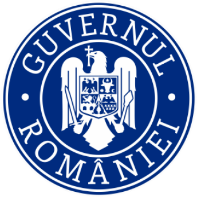 INSTITUŢIA PREFECTULUI  JUDEŢUL VASLUINr. crt.Marca autovehiculului nr. înmatriculareNr. bucaţiAsiguratorPreţul ofertatîn lei  fără TVAPreţul ofertatîn lei  fără TVANr. crt.Marca autovehiculului nr. înmatriculareNr. bucaţiAsiguratorValoare RCA(prima de asigurare)în lei fără TVA/12 luniValoare CASCO(prima de asigurare)în lei fără TVA/12 luni1.Dacia DusterMAI -5511312.Dacia DusterMAI -4462113.Dacia DusterMAI -3670714.Dacia LoganMAI  -4176615.Dacia LoganMAI  -4396816.Dacia LoganMAI  -5621817.Dacia LoganMAI  -4056018.Dacia Duster MAI -4703519.Dacia LoganMAI  -562301Preţul TOTAL RCA în lei fără TVA /12 luniPreţul TOTAL RCA în lei fără TVA /12 luniPreţul TOTAL RCA în lei fără TVA /12 luniPreţul TOTAL RCA în lei fără TVA /12 luniPreţul TOTAL CASCO în lei fără TVA /12 luni Preţul TOTAL CASCO în lei fără TVA /12 luni Preţul TOTAL CASCO în lei fără TVA /12 luni Preţul TOTAL CASCO în lei fără TVA /12 luni Preţul TOTAL CASCO în lei fără TVA /12 luni Preţ TOTAL  RCA+CASCO în lei fără TVA /12 luniPreţ TOTAL  RCA+CASCO în lei fără TVA /12 luniPreţ TOTAL  RCA+CASCO în lei fără TVA /12 luniPreţ TOTAL  RCA+CASCO în lei fără TVA /12 luniPreţ TOTAL  RCA+CASCO în lei fără TVA /12 luni